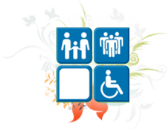                                Отчёт                      о деятельностиГосударственного казённого учреждения социального обслуживания населения Астраханской области «Комплексный центр социального обслуживания населения, Красноярский район,  Астраханская область»                                           за   2017 г.                                           с. Красный ЯрРАЗДЕЛ I.Основные цели и задачи деятельности учреждения        Государственное казённое учреждение социального обслуживания населения Астраханской области «Комплексный центр социального обслуживания населения, Красноярский район, Астраханская область» осуществляет функции по реализации государственной политики в сфере социального обслуживания  на территории Красноярского района. Основной целью деятельности учреждения является обеспечение реализации предусмотренных законодательством полномочий Астраханской области в сфере социального обслуживания населения.  (Таблица №1)Таблица №1      В состав учреждения входят  7 структурных подразделений.  (Приложение №1). В учреждении осуществлялась работа по межведомственному взаимодействию. (Приложение №2)РАЗДЕЛ II.Организация социального обслуживания        Приоритетным  направлением деятельности учреждения является предоставление государственных  услуг, гражданам, нуждающимся в социальном обслуживании. Комплексное предоставление социальных услуг  осуществляется  в соответствии с Федеральным законом №442-ФЗ «Об основах социального обслуживания граждан в Российской Федерации». На сегодняшний день получатели социальных услуг имеют возможность получить помощь по трём формам обслуживания: социальное обслуживание на дому, полустационарная форма и обслуживание в условиях стационара.       Услугами социального обслуживания на дому (в том числе специализированное социально-медицинское обслуживание)  за отчётный период охвачено 573  человека. Необходимо отметить, что в связи с востребованностью в социальном надомном обслуживании,  этот показатель в сравнении 2015 г. возрос на 26%, с 2016 г. на 17%. (Диаграмма №1)Диаграмма №1Информация об обслуженных гражданах        В 2017 году социальное обслуживание на дому предоставлено гражданам различных категорий (Таблица №2).Таблица № 2Категории обслуженных граждан        Социальными работниками при  предоставлении социальных услуг на дому применяется дифференцированный подход, так как степень способности  к самообслуживанию  у получателей социальных услуг на дому частично или полностью утрачена. Услугами надомного обслуживания пользовались 15 инвалидов, у которых степень к самообслуживанию полностью утрачена (лежачие),  4 человека -  колясочники и 554 человека частично потерявшие возможность самостоятельно  передвигаться.   Кроме предоставления социально-медицинских услуг, медицинские сёстры оказывали содействие в получении и применении технических средств реабилитации. Помощь в реабилитации обслуживаемых инвалидов направлена на устранение или компенсацию ограниченной жизнедеятельности, вызванных нарушением здоровья, в целях социальной адаптации инвалидов и интеграции в общество. Согласно уже имеющимся  индивидуальным программам реабилитации от учреждений здравоохранения 30 обслуженных инвалидов обеспечены техническими средствами медицинской реабилитации (комнатные и прогулочные кресло-коляски, ходунки, опорные трости, стулья с санитарным оснащением, прикроватные столы для приема пищи, памперсы, против пролежневые матрацы, слуховые аппараты, тонометры с речевым выходом, ортопедические изделия), проводятся информирование и консультирование по вопросам реабилитации, восстановительные медицинские мероприятия, оформление на санаторно-курортное лечение инвалидов.       За отчётный период социальными работниками и медицинскими сёстрами отделений социального обслуживания на дому  предоставлено  свыше 102 000 тысяч   услуг обслуживаемым гражданам (Диаграмма №2).      В связи с увеличением количества обслуженных граждан в 2017 году на 19% возросло количество услуг, оказанных социальными работниками в сравнении с 2015, 2016 г.г. Диаграмма № 2 Информация об оказанных услугах         Самыми востребованными услугами  среди обслуживаемых граждан, состоящих на социальном надомном обслуживании, являются следующие социальные услуги:- «покупка за счёт получателя социальных услуг и доставка на дом продуктов питания, промышленных товаров первой необходимости, средств санитарии и гигиены, средств ухода, книг, газет, журналов и лекарственных средств»;- «помощь в приготовлении пищи»;- «организация в помощи в проведении ремонта и уборка жилых помещений»;- «содействие в выполнении или выполнение процедур, связанных с сохранением здоровья получателей социальных услуг (измерение температуры тела, артериального давления,  контроль  за приёмом лекарств»;- «предоставление гигиенических услуг лицам, не способным по состоянию здоровья самостоятельно осуществлять за собой уход».   Предоставление платных услуг населению Красноярского района независимо от возраста и социального статуса – одно из приоритетных направлений деятельности учреждения. С этой целью в учреждении организована работа социальных работников по предоставлению данного вида услуг.      Самыми востребованными услугами  являются:- «кратковременный присмотр за пожилыми людьми»;- «покупка и доставка по назначению врача лекарственных средств и изделий медицинского назначения»; - «сопровождение в организации по запросу заказчика»; - «стирка белья»;- «мытьё посуды»;- «мытьё (чистка) газовой плиты».  В целях увеличения количества получателей государственных  услуг, а также количества социальных услуг в ноябре 2017 года в учреждении проведены мероприятия по переводу специализированного отделения социально-медицинского обслуживания на дому в отделение социального обслуживания на дому. На сегодняшний день социальные услуги на дому предоставляют работники четырех отделений социального обслуживания на дому. В результате 7 медицинских сестер переведены на должность социальных работников.       С целью предоставления социальных услуг  одиноко проживающим гражданам в учреждении действует отделение временного, постоянного проживания граждан пожилого возраста и инвалидов посёлка Бузан.   В 2017 году 25 граждан стали получателями социальных услуг в стационарной форме (Диаграмма № 3).Диаграмма № 3 Информация об обслуженных гражданах         Расчётное количество койка – мест в отделении временного, постоянного проживания граждан пожилого возраста и инвалидов п. Бузан составляет 25 единиц, число фактических проживающих престарелых и инвалидов на 01.01.2018 составило 22 человека.  Очерёдность на социальное обслуживание в условиях стационара отсутствует.    В учреждении в условиях стационара  в 2017 году обслужены граждане следующих категорий  (Таблица №3)Таблица № 3Категории обслуженных граждан         В соответствии с индивидуальными программами предоставления социальных услуг за отчётный период оказано около 60 000 социальных услуг в стационарной форме (Диаграмма №4).  Количество предоставленных услуг в сравнении с  2016 г. уменьшилось более чем на 25%, так как количество обслуженных граждан в 2016 г.  больше, чем в 2017г.Диаграмма № 4 Информация об оказанных услугах        Получателям социальных услуг в стационарной форме предоставлялось  круглосуточное проживание с обеспечением четырёхразового питания, социально-бытовые, медицинские услуги, организация досуга, а также возможность комфортных условий проживания. С целью профилактических осмотров медицинским работником организована работа по сопровождению, госпитализации проживающих в отделении в лечебно-профилактические учреждения Астраханской области, а также оказание содействия в подготовке и оформлении необходимой документации для получения инвалидности.  Проживающие в отделении инвалиды обеспечены техническими средствами реабилитации.   За отчётный период в отделении проведены следующие мероприятия: «Рождество Христово», «Крещение», «День защитника Отечества», «8 Марта», «Пасха», «Наурыз», «День Победы», «День Российского флага», «День пожилого человека», «День инвалида», «День народного единства», «День матери», «Новый год».    Своевременную и квалифицированную помощь детям и их семьям предоставляют специалисты по работе с семьей и детьми, а именно заведующий отделением, специалист по социальной работе, психолог.  Социальными услугами в форме полустационара  за отчётный период воспользовались   42 человека (7 - дети с ограниченными возможностями здоровья, 35 - дети и родители, находящиеся в трудной жизненной ситуации, социально опасном положении). Работа специалистов отделения направлена на сохранение психического и социального благополучия детей и их родителей.   В учреждении созданы оптимальные условия для качественного предоставления социальных услуг. С каждым ребёнком  организован непрерывный процесс обслуживания в полустационарной форме в  доброжелательной атмосфере  и творческим подходом к работе.     За отчётный период оказано  около  2 500 социальных услуг  из них: -социально-психологические услуги –  718;-социально-педагогические услуги- 1017;-социально-медицинские услуги – 138;-услуги в целях повышения коммуникативного потенциала получателей социальных услуг, имеющих ограничения жизнедеятельности, в том числе детей-инвалидов  - 66;- срочные услуги - 379.    В сравнении с 2015 г. предоставленных социальных услуг отделением по работе с семьей и детьми  меньше на 1000 услуг, это связано с тем, что получателей социальных услуг в 2017 году уменьшилось, чем в 2015 году. (Диаграмма № 7).Диаграмма № 7                             Информация об оказанных услугах     С целью улучшения качества предоставления социальных услуг специалисты отделения внедряют в работу новые технологии.  В целях  оказания информационной, психологической, консультативной помощи, снижение уровня психоэмоционального напряжения, обучение родителей методам и приёмам взаимодействия с детьми, обмен опытом семейного воспитания в учреждении действует родительский клуб «Я и мой ребенок», который  стал  составляющим звеном в общем алгоритме работы с детьми инвалидами.  В клубе сложились хорошие добрые традиции: проведение совместных праздников, юбилеев, посещение выставок, музеев, экскурсий по родному краю.  Необходимо отметить, что частыми гостями на заседания клуба «Я и мой ребёнок» стали представители духовенства, работники учреждения здравоохранения, члены Попечительского совета учреждения.         С каждым годом количество граждан старшего поколения, желающих  быть физически и социально активными, растет. Поэтому в целях удовлетворения духовных, культурных, физических потребностей пожилых граждан  01.08.2017 г.  на базе учреждения состоялось открытие отделения культурно-досуговой деятельности для граждан пожилого возраста и инвалидов «Вдохновение». Цель деятельности отделения является формирование условий для организации  досуга пенсионеров, а также вовлечение их в различные виды деятельности.Специалисты отделения ставят перед собой следующие задачи: -пропаганда здорового образа жизни; - профилактика заболеваний у пожилых граждан и инвалидов средствами    физической культуры и спорта;- проведение культурно-досуговых мероприятий, направленных на повышение эмоционального фона пожилых людей, поддержание стремления к полноценной, активной жизни, установление дружеских контактов;- содействие в укреплении практического взаимодействия и сотрудничества старшего и подрастающего поколений.   За отчетный период специалистами отделения обслужено 48 человек. Обслуживаемым гражданам в  отделении  предоставляются социально-медицинские, социально-правовые, социально-педагогические, социально-психологические услуги и услуги в целях повышения коммуникативного потенциала получателей социальных услуг, имеющих ограничения жизнедеятельности. За 2017 г. предоставлено 3 059 социальных услуг.  Работа специалистов отделения выстроена дифференцировано  в зависимости от потенциала и потребностей различных возрастных групп граждан старшего поколения. Занятия проходят ежедневно, по разным направлениям: декоративно-прикладное, музыкальное, спортивное, направление юридической направленности, психологическое, туристическое, проводятся мероприятия развлекательного характера, занятия по обучению компьютерной грамотности. На занятиях декоративно прикладного творчества, музыкальных занятиях пенсионеры активно делятся своим жизненными знаниями, навыками и умениями, порой передавая свой опыт подрастающему поколению.   Пожилые граждане с большим удовольствием посещают спортивные занятия, соревнования, эстафеты. Систематические занятия физическими упражнениями, существенно повышая физическую работоспособность человека, сказываются благоприятно и на умственной деятельности, продлевают активное долголетие. Специалисты различных организаций, ведомств, структур, религиозных конфессий  - частые гости в отделении. Обслуживаемые имеют хорошую возможность задать интересующие их вопросы, например, вопросы в сфере пенсионного обеспечения, мер социальной поддержки, вопросы юридического характера, медицинского направления.      В целях оказания неотложной помощи нуждающимся гражданам специалистами  учреждения  за  2017 год предоставлено около 600 срочных социальных  услуг. Самые востребованные  следующие срочные социальные услуги:- «социально-психологическое консультирование, в том числе по вопросам внутрисемейных отношений»;- «оказание консультативной психологической помощи анонимно».                                                   РАЗДЕЛ III.Реализация комплексных программных мероприятий, социально-значимых проектов.     Учреждение является участником областной комплексной целевой программы «Социальная реабилитация детей с ограниченными возможностями здоровья «Право быть равным» на 2015-2017 годы», по которой за данный период для работы с детьми инвалидами получено: компьютерная техника, мебель, игровой комплекс для детской комнаты и улицы, мягкие модули, игротека, методический материал, автобус для перевозки детей мультимедийное оборудование (медиа плеер, экран на штативе), спортивный инвентарь (маты, гимнастические коврики, сенсорные мячи большие и малые). Согласно индивидуальным программам, обслуживаемым предоставлялись социально-педагогические, медицинские, психологические услуги, а также услуги в целях повышения коммуникативного потенциала. Социальные услуги предоставлялись с использованием специального оборудования, приобретенного в рамках гранта Фонда.  Оборудование в сенсорных комнатах и спортивном зале способствовали психолого-педагогическому и физическому оздоровлению и развитию детей, стоящих на обслуживании в отделении. Модель организации процесса в сенсорных комнатах и спортивном зале повлияла на развитие личности ребенка, развитие эмоциональной и познавательной сферы, сенсорных анализаторов. С помощью игрового и релаксационного оборудования активизировались и развились у детей мышление и речь, мелкая моторика рук, двигательная активность, воображение, сформировалась саморегуляция поведения, также оборудование, направленное на релаксационное воздействие, способствовало благоприятному воздействию на психоэмоциональное состояние детей. Мероприятия, проведенные с использованием специального оборудования, способствовали тренировке психофизиологических и интеллектуальных функций, формированию важнейших предпосылок к развитию личности, снижению уровня психоэмоционального напряжения и созданию положительного эмоционального состояния, стабилизации психических процессов, а также позволили повысить функциональные и адаптивные возможности организма детей, активизировали индивидуальные ресурсы каждого ребёнка, создавая тем самым возможность успешной интеграции в социум. В процессе работы с детьми с ограниченными возможностями здоровья применялись игры и упражнения, направленные на обучение приёмам саморегуляции и самоконтроля, развитие эмоциональной волевой сферы, произвольности внимания, его устойчивости и переключаемости, развитие координации, в том числе зрительно-моторной, воображение различных видов восприятия. За 2015-2017 г.г.  45 детей с ограниченными возможностями здоровья стали участниками программы.             В 2017 году учреждением проведены мероприятия по реализации проекта «Школа третьего возраста». В целях организации активного досуга людей старшего поколения в Красноярском районе создано 23 клуба в рамках данного проекта, что составляет более 262 человек. На базе учреждения действует 4 клуба для граждан пожилого возраста: «Согретые сердца», «Мы в Контакте!», «Серебряный возраст», «Гармония души». В работу привлечены представители здравоохранения, образования, пенсионного фонда, центра занятости, библиотеки, духовенства, администраций муниципальных образований.  В связи с хорошо отлаженной работой уже действующих клубов, а также активной работой по выявлению граждан пожилого возраста, нуждающихся и желающих в такой нестандартной форме реабилитации, количество участников проекта в Красноярском районе  ежегодно растёт.  Сравнивая  с 2015 г. показатель отчётного периода возрос  на 11 человек, с  2016 г.  на   15 человек  (Диаграмма № 8).Диаграмма № 8       Информация об участниках проекта «Школы третьего возраста»  Во исполнении поручения Губернатора Астраханской области А.А. Жилкина совместно с Министерством образования и науки Астраханской области учреждение участвует в реализации областного социального проекта «Все в сеть!», который предполагает организацию граждан пожилого возраста, молодых инвалидов и родителей детей-инвалидов по обучению компьютерной грамотности.             За 2017 год обучение компьютерным навыкам прошли 36 человек, которым вручены соответствующие сертификаты.  Участница проекта «Все в сеть!» - победитель районного конкурса компьютерной грамотности приняла участие в областном  чемпионате среди граждан пожилого возраста, победив  в номинации « С гос. услугами на ты». Желающих пенсионеров получить компьютерные знания и навыки в 2017 г. возросло в сравнении с 2015 г. на 16 человек, с 2016 г. на 32 человека  (Диаграмма № 8).Диаграмма № 8Информация об участниках проекта «Все в сеть!»       На территории Красноярского района продолжается реализация проекта «Социальный туризм».  Данная программа нацелена на пожилых граждан, что позволяет им совершать увлекательные путешествия по уникальным местам Астраханского региона, изучать достопримечательности, отправляться в увлекательные поездки к живописным местам.              В 2017 году пожилые активисты совершили экскурсионные поездки в Астраханский государственный объединенный историко-архитектурный музей-заповедник, Мавзолей Сеид-Баба, Православные Храмы г. Астрахани. В проекте приняли участие 37 человек.       В целях организации семейного досуга, сплочения детско-родительских отношений специалисты отделения по работе с семьей и детьми приняли активное участие в реализации областного проекта «Играем вместе!» на территории Красноярского района. За отчётный период  в 2017 году проведено 11 мероприятий, в которых приняло участие более 232 человек, из них 202 ребенка и 30  взрослых.  В 2017 году специалисты  Комплексного центра, а также получатели социальных услуг приняли участие в следующих конкурсных мероприятиях:- областной народно-фольклорный фестиваль «Астраханское лето» для граждан пожилого возраста;- организация межрайонного конкурса для граждан пожилого возраста  «Голос. Серебряный возраст»;- международный конкурс  «Православная инициатива 2017-2018»;- областной конкурс «Пасхальный  перезвон».                                                                                 РАЗДЕЛ III.Укрепление материально-технической базы.      В 2017 году в учреждении проведены  следующие мероприятия по укреплению материально – технической базы:- приобретены компьютерная станция, лазерный  принтер, фотоаппарат, прибор учета воды для административного здания, коммутатор для сети Интернет, источник бесперебойного питания, сплит система для ОВПП, циркуляционный насос для системы отопления ОВПП, светильные лампы для помещений административного здания;- в виде гранта получены мультимедийные средства, спортивный инвентарь для работы отделения по работе с семьей и детьми.     В отчётном периоде  на объектах учреждения проведены мероприятия по совершенствованию системы комплексной и пожарной безопасности:- организация охраны объекта (административное здание)  с помощью пульта централизованного наблюдения;- ежемесячное обслуживание автоматической пожарной сигнализации на объектах учреждения;- техническое обслуживание исправной и работоспособной объектовой станции по передаче извещений;- освидетельствование огнетушителей  на объектах учреждения;- проверка качества огнезащитной обработки деревянных конструкций  в ОВПП;- проведение замеров технических параметров электросети и заземления;- техническое обслуживание газового оборудования ОВПП.РАЗДЕЛ IV.Организация методической работы.        В целях повышения  профессионального уровня, развития творческого потенциала,  изучения инновационных методик работы в сфере социального обслуживания  в учреждении ежемесячно проводятся обучающие семинары - совещания по актуальным вопросам и нововведениям в сфере предоставления социальных услуг.      В 2017 году проведено 12 обучающих семинаров для социальных работников и медицинских сестер, в которых приняли участие специалисты учреждения, а также специалисты различных ведомств:отдел Министерства внутренних дел России по Красноярскому району;отдел Гражданской обороны и чрезвычайных ситуаций по Красноярскому району;отдел надзорной деятельности и противопожарного режима по Красноярскому району;ГБУЗ «Красноярская центральная районная больница»«Красноярское отделение Пенсионного фонда России;Красноярский филиал «Росгосстрах Банк».    Сотрудники учреждения в 2016 году активно приняли участие в 13 семинарах, проводимых Центром развития социальной сферы. За отчётный период активисты  Совета молодых специалистов учреждения провели 10  благотворительных акций, основными целями которых являются социальная защита граждан, которые в силу своих физических или интеллектуальных способностей не способны самостоятельно реализовывать свои права и законные интересы, содействие предотвращению социальных, региональных, национальных, религиозных конфликтов, профилактика  и охрана  здоровья граждан, а также пропаганда здорового образа жизни.      Среди них 5 акций, приуроченных к празднованию международных и всероссийских праздников, в рамках которых активисты с поздравлениями и подарками посещают пожилых граждан на дому:акция ко Дню пожилого человека;акции, приуроченные Дню Победы, Дню знаний;акция «Скажи наркотикам – Нет».     С целью пропаганды здорового образа жизни в 2017 году молодыми специалистами регулярно организовывались акции, в рамках которых добровольцы проводили профилактические беседы с молодежью села, раздавали информационные листовки и брошюры.    Более 300 человек стали участниками проведённых акций.                                                   РАЗДЕЛ V.Осуществление информационной работы.      Информационное обеспечение населения о деятельности учреждения осуществляется через средства массовой информации и сеть Интернет. За отчётный период на страницах районной газеты «Красноярский вестник» опубликовано 7 статей о деятельности учреждения (4 -  реализация проекта «Школы третьего возраста», 2 - реализация проекта «Все в сеть!», 1 –  деятельность отделения по работе с семьёй и детьми).        В 2017 году на странице учреждения сайта Министерства социального развития и труда Астраханской области размещено 183 новости об основных событиях и мероприятиях  учреждения.       На сегодняшний день в учреждении функционирует сайт, который создан в соответствии  с требованиями Законодательства РФ.     В учреждении ведётся работа на официальном сайте www.bus.gov.ru.  За ведение работ на вышеуказанном сайте назначены ответственные лица. Размещение информации об учреждении на сайте  осуществляется в соответствии с требованиями и нормами Законодательства РФ. Учреждение обеспечивает открытость и доступность информации о себе, своей деятельности, планах и закрепленном за ним имуществе. В 2017 году на официальном сайте www.bus.gov.ru размещалась своевременно информация об учреждении с приложением соответствующих электронных копий документов:-сведения о бюджетной смете;-информация о результатах деятельности и об использовании имущества;-сведения о проведённых контрольных мероприятиях их результатах;-отчёт о финансовых результатах деятельности;-баланс;-отчёт об исполнении бюджета.РАЗДЕЛ VII.Структура состава кадров     Качество социального обслуживания  во многом зависит от кадрового состава структурных подразделений учреждения. На сегодняшний день средний показатель по стажу сотрудников в учреждении составляет – 8 лет. Эффективность работы учреждения во многом зависит от уровня профессиональной подготовки сотрудников.  В учреждении работают 111 человек, из них высшее образование имеют 22%,  50% от общей численности – специалисты со средним специальным образованием, остальные начальное профессиональное (Диаграмма №9).      Диаграмма №9Состав кадров по образованиюСледует отметить, что основной состав работников учреждения – это вторая возрастная группа (Диаграмма № 10), т.е. от 35 до 55 лет. Также в последнее время  уменьшилась численность молодых специалистов на 18% в 2017 г. в сравнении  с 2016 г.Диаграмма №11Состав кадров по возрасту      Движение кадрового состава характеризуется следующими показателями: за 2017 год уволено 44 чел.,  (по сравнению с 2016 год – 32 чел.) – в том числе по основаниям: по истечению срока трудового договора – 22 чел., в порядке перевода к другому работодателю – 0 чел., по собственному желанию – 22 чел., по соглашению сторон – 0 чел. Текучесть кадров за 2017 г. составила  свыше  37% . Принято на работу – 40 чел. (Таблица №3)Таблица №3Текучесть кадровРуководством учреждения систематически проводятся мероприятия, направленные на стабилизацию состава кадров, а также укомплектование всех категорий должностей: осуществляется зачисление в кадровый резерв, ведётся активная, совместная  работа по подбору кадров с Центром занятости Красноярского района.        Повышение качества предоставляемых услуг тесно  связано с квалификацией работников. В 2017 году 3 сотрудника - обучение по курсу «Охрана труда» для руководителей и главных специалистов и обучение по прохождению пожарно-технического минимума, 1 работник - обучение по курсу «Контрактная система в сфере закупок для нужд заказчика», 5 работников прошли обучение по курсу «Внедрение профессиональных стандартов», 61  сотрудник  по программе  «Оказание первой помощи до оказания медицинской помощи»,  10 работников прошли профессиональное обучение по должности «Санитар».    За отчетный период проведена плановая аттестация работников учреждения с присвоением и подтверждением квалификационных  категорий, всего аттестовано 9  человек.     В течение отчетного периода лучшие работники учреждения за добросовестный труд представлялись к награждению, всего 26 работников:        - Присвоено звание «Лучший по профессии» в номинации «За нами будущее» - 1 чел. (психолог);          - Почетная грамота Губернатора Астраханской области - 1 чел. (медицинская сестра);- Почетная грамота министерства социального развития и труда Астраханской области – 1 чел. (медицинская сестра);- Благодарственное письмо министерства социального развития и труда Астраханской области – 6чел.;- Благодарственное письмо муниципальных образований -  9 чел.; -Благодарственным письмом директора учреждения -   8 чел.                                          РАЗДЕЛ VIIIОбъём предоставления платных услуг. Реализация указов Президента РФ в части повышения заработной платыПоступление денежных средств от оказания платных услуг:2015 году – 3 680 263 (три миллиона шестьсот восемьдесят тысяч двести шестьдесят три) рубля;2016 году – 4 336 374 (четыре миллиона триста тридцать шесть тысяч триста семьдесят четыре) рубля 2017 году – 4 657 701 (четыре миллиона шестьсот пятьдесят семь тысяч  семьсот один) рубль.         Темп роста поступления денежных средств от оказания платных услуг в 2017 году в сравнении с 2016 годом увеличился на 7,41 %, в сравнении с 2015 годом увеличился на 26,56 %. (Диаграмма № 12)Диаграмма № 12Поступление денежных средств от оказания платных услуг  В учреждении реализуется план мероприятий («дорожная карта») «Повышение эффективности и качества услуг в сфере социального обслуживания населения (2013-2018 годы)», утверждённый Указом Президента РФ от 07.07.2012 № 597. Уровень среднемесячной заработной платы на одного работника (по вышеуказанным должностям) выполняется на 100%. (Таблица №4)Таблица №4Сведения об оплате труда работников сферы социального обслуживания по категориям персонала                                                  РАЗДЕЛ IXПерспективные задачи на 2018   Учитывая итоги работы 2017 года, перед учреждением стоят следующие задачи:- активизация  работы по выявлению граждан, нуждающихся в социальном обслуживании;- активизация работы по межведомственному взаимодействию в работе учреждения;-улучшение качества предоставления социальных услуг получателям социальных услуг;- активизация работы по предоставлению платных услуг населению;- укрепление материально-технической базы учреждения;-использование новых технологий в направлениях деятельности учреждения;- работа по реализации  социальных проектов «Школы третьего возраста», «Социальный туризм», «Все в сеть!»;- активизация работы по привлечению спонсорских средств;- участие в грантовых проектах, конкурсах;- прохождение курсов переподготовки, квалификации работников учреждения;- активизация работы по освещению деятельности учреждения в СМИ.Директор ГКУСОН АО КЦСОН	   И.В. Урманова                                                                                                                                                          Приложение № 1Структура учрежденияПриложение № 2Межведомственное взаимодействиеСвязи с общественными структурамиЦель: Предоставление социальных услуг семьям и отдельным гражданам, оказавшимся в трудной жизненной ситуации, помощи в реализации их законных прав интересов, содействие в улучшении  их социального и психологического статуса.Задачи: - реализация мероприятий по социальному обслуживанию граждан, находящихся в трудной жизненной ситуации;- выявление граждан, нуждающихся в социальном обслуживании;- дифференцированный учет получателей социальных услуг учреждения;-оказание социальных услуг в соответствии с федеральным законом 442-ФЗ от 28.12.2013 «Об основах социального обслуживания граждан в Российской Федерации»;- привлечение различных государственных, общественных и коммерческих структур в деятельность учреждения;- осуществление мероприятий по повышению профессионального уровня работников учреждения;- оказание помощи в адаптации инвалидов к новым условиям  современной жизни;- повышение качества социальных услуг при социальном стационарном, полустационарном, надомном обслуживании граждан, состоящих на обслуживании в учреждении; - организация комплексных мероприятий по укреплению практического взаимодействия и сотрудничества старшего и подрастающего поколений.№Наименование категории2015 г.2016 г.2017 г.1.Участники Вов10672.Инвалиды общего заболевания72851033.Дети – инвалиды3324.Вдовы участников Вов14895.Труженики тыла4731266.Ветераны труда2042282557.Пенсионеры75120171№Наименование категории2015 г.2016 г.2017 г.1.Участники Вов---2.Инвалиды общего заболевания8883.Вдовы участников Вов---4.Труженики тыла3225.Ветераны труда8766.Дети войны1117.Пенсионеры1088Общая численность сотрудниковПринято сотрудниковУволено сотрудниковПроцентное соотношение принятых сотрудников (%)Процентное соотношение уволенных сотрудников(%)2015 г.12632     4025322016 г.125243220262017 г.11840443437Наименование должностейСреднемесячная заработная плата на одного работника, руб.Среднемесячная заработная плата на одного работника, руб.Среднемесячная заработная плата на одного работника, руб.Среднемесячная заработная плата на одного работника, руб.Темп роста,%Темп роста,%Темп роста,%2015 г2016 г2017 г2017 гпо отношению к 2015гпо отношению к 2016гпо отношению к 2016гСоциальные работникиСоциальные работники16 459,0015 222,0020 096,0020 096,00увеличение на 22,10увеличение на 32,02увеличение на 32,02Средний медицинский персоналСредний медицинский персонал19 039,0017 546,0018 516,0018 516,00уменьшение на 2,75увеличение на 5,5увеличение на 5,5Младший медицинский персоналМладший медицинский персонал12 800,0011 323,0013 741,0013 741,00увеличение на 7,35увеличение 21,35увеличение 21,35